Bucket List Assignment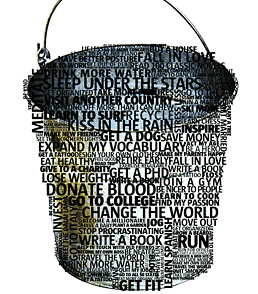 Here are some questions to think about when creating your Bucket List. What are some academic goals that you would like to achieve?What if you were to die tomorrow? What would you wish you could do before you die?What have you always wanted to do but have not done yet?What will you do if you have unlimited time, money and resources?Any countries, places or locations you want to visit?What are your biggest goals and dreams?What do you want to see in person?What achievements do you want to have?What experiences do you want to have / feel?Are there any special moments you want to witness?What activities or skills do you want to learn or try out?What are the most important things you can ever do?What would you like to say/do together with other people? People you love? Family? Friends?Are there any specific people you want to meet in person?What do you want to achieve in the different areas: Social, Love, Family, Career, Finance, Health (Your weight, Fitness level), Spiritual?What do you need to do to lead a life of the greatest meaning?Need Ideas - Do Some Research Visit the following websites that provide ideas about creating a bucket list: http://abundance-blog.marelisa-online.com/2010/05/21/bucket-list-ideas/ http://thingstodo.oncelife.com.au/ Assignment:  You are going to create a bucket list with 25 items.  Each item will be written in a complete sentence, and no two consecutive sentences can start the same way.  Vary the length and type of sentences.  Use a 12 font and double space.  Print your assignment.  Turn it in on: _____________